Дата_______________Тема:  Глобальные прогнозы ,гипотезы и проекты.Ход занятияИзучите тему урокаВыполните план-конспект по данной теме.1. Глобальные пpoгнозы: два подхода.Ученые разработали нeмало глобальных пpoгнозов развития человечества на ближайшую и отдаленную перспективу. В них про слеживаются два принципиально разных подхода, которые можно назвать пессимистическим и оптимистическим. Пессимистический подход особенно ярко проявился в глобальных сценариях, разработанных в 70-x гг. участниками так называемого Римского клуба1 . Из них вытекало, что уже в середине ХХI в. полностью истощатся многие природные ресурсы Земли, а загрязнение окружающей среды достигнет катастрофическoгo уровня. В результате наступит глобальный ресурсный, экологический, продовольственный кризис, словом, «конец света», и население нашей планеты начнет постепенно вымирать. Таких ученых стали называть алармистами (от франц. alarme - Tpeвoгa). На Западе появилась масса алармистической литературы.В этом смысле характерны сами названия книг буржуазных ученых-футурологов: «Пределы роста», «Стратегия выживания», «Человечество на поворотном пункте», «Замыкающий круг», «Впереди бездна», «Бомба перенаселенности» и др. Общий настрой этих работ нашел отражение в следующей пародии, опубликованной в одном из западных изданий: «Скоро последний человек использует последние капли нефти для тoгo, чтобы сварить последнюю щепотку травы и поджарить последнюю крысу».1Римский клуб - неправительственная международная организация по прогнозированию и моделированию развития всемирной системы и изучению глобальных проблем человечества. Был основан в 1968 г. в Риме представителями 10 стран. Ученые, общественные деятели публикуют свои исследования в форме докладов Римскому клубу.Рекомендации же этих ученых сводились к ограничению, а еще лучше - к прекращению pocта и населения [21], и производства.В 80-x гг. в мировой футурологии произошел сдвиг в пользу более оптимистической оценки будущего. Ученые, придерживающиеся такогo подхода, не отрицают, что глобальные проблемы человечества очень сложны. В 1987 г. Международная комиссия по проблемам окружающей среды в своем докладе «Наше общее будущее» высказала серьезное предупреждение относительно возможности экологического кризиса и кризиса развития.Но тем не менее ученые исходят из тoгo, что недра Земли и Мировой океан таят в себе еще мнoгo неиспользованных и нeоткрытых богатств, что на смену традиционным придут новые ресурсы, что НТР поможет улучшить экологическое равновесие между обществом и природой, а современный демографический взрыв - отнюдь не вечное явление. Главный путь решения глобальных про6лем они видят не в сокращении населения и производства, а в социальном прогрессе человечества в сочетании есо с научно-техническшw прогрессом, в потеплении мирового политического климата и разоружениии для развития.Mнoгo зкологических и экономических прогнозов появилось и в 90-x гг. Согласно экономически м прогнозам. В течение первых полутора десятилетий XXI в. увеличится число постиндустриальных стран. Страны «золотого миллиарда» по-прежнему будут обеспечивать наиболее высокий уровень жизни. «Поезд» стран Юга ускорит свой ход, и при этом произойдет дальнейшая их дифференциация на более богатые и более бедные, которая наметилась уже в наши дни. Coответственно несколько уменьшится экономическая пропасть между Севером и Югом, особенно если иметь в виду абсолютные и долевые показатели. Но разрыв в душевых показателях ВВП останется очень значительным. Составляются и геополитические прогнозы. [22].2. Глобальные гипотезы: о чем спорят ученые?Некоторые аспекты будущего развития человечества находят отражение и в глобальных научных гипотезах.Вы уже знаете о научной гипотезе парникового эффекта, выдвинутой отечественными и зарубежными учеными, которые прогнозируют глобальные изменения климата в результате прогрессирующего eгo потепления.Действительно, за последние сто лет средняя температура на Земле поднялась на 0,6 ОС. Pacчеты показывают, что при развитии парникового эффекта она может увеличиваться на 0,5 ОС каждые десять лет и это приведет ко многим отрицательным последствиям.Если бы произошло повышение глобальной температуры даже на 3-4 ОС, климатические зоны сместились бы на сотни километров, границы земледелия продвинулись бы далеко на ceвер, на oгpoмных пространствах исчезла бы вечная мерзлота.Северный Ледовитый океан в летнее время был бы свободен ото льдов и доступен для судоходства. С другой стороны, климат Москвы уподобился бы нынешнему климату Закавказья. Экваториальная зона в Африке переместилась бы в район Сахары. Произошло бы таяние ледников Антарктиды и Гренландии, в результате чего Мировой океан, «выйдя из берегов» (eгo уровень поднялся бы на 66 м), затопил бы прибрежные низменности, где теперь живет 1/4 человечества.Такие алармистские прогнозы делались в 60- 70-x гг. Согласно современным прогнозам, до середины XXI в. среднеглобальная температура не повысится так сильно, а подъем уровня Миpовoгo океана будет, по-видимому, измеряться десятками сантиметров. Впрочем, даже такое повышение уровня Океана может оказаться катастрофическим для целого ряда стран, особенно развивающихся. [23]. (Задание 9.)Другая интересная научная гипотеза - это гипотеза стабилизациии численности населения Земли. Такая стабилизация (или простое замещение поколений), соответствующая четвертой стадии демографического перехода, должна произойти при условии, что cpeдняя продолжительность жизни мужчин и женщин составит около 75 лет, а показатели рождаемости и смертности сравняются на уровне 13,4 человека на 1000 жителей. В настоящее время этой гипотезы придерживается большинство демографов. Но между ними нет единства в вопросах, на каком уровне и когда наступит такая стабилизация. По мнению крупного советcKoгo демографа Б. Ц. Урланиса (1906- 1981 ), она про изойдет на уровне 12,3 млрд человек, Haчиная с середины XXI В. (Eвропа, Северная Америка) и кончая первой четвертью ХХII в. (Африка). Суждения других ученых образуют «вилку» от 8 до 15 млрд человек.Еще одна научная гипотеза - это гипотеза Ойкуменополиса (или мирового города), который возникнет в результате слияния мегалополисов. Ее выдвинул известный греческий ученый К. Доксиадис.3. Глобальные проекты: необходима осторожность!Существует также немало инженерных проектов перестройки природы крупных регионов Земли - так называемых глобальных (мировых) проектов. В большинстве своем они связаны с Мировым океаном.Пример. Еще в начале ХХ в. был выдвинут проект сооружения плотины в Гибралтарском проливе длиною в 29 км. В середине ХХ в. были предложены проекты строительства плотин в Беринговом проливе. Американские инженеры разработали проект энергетического использования и даже поворота Гольфстрима. [24]. Есть проект создания искусственного моря в бассейне Конгo.Часть из этих проектов и в наши дни можно назвать научной фантастикой. Но некоторые из них в эпоху НТР технически, очевидно, выполнимы. Однако нельзя не учитывать и возможные экологические последствия подобного вмешательства современной технической мощи в природные процессы.Тема: Глобальные прогнозы ,гипотезы и проекты.Ход занятияИзучите тему урокаВыполните план-конспект по данной теме.Глобальные проблемы охватывают весь мир, все человечество, создают угрозу для его настоящего и будущего, требуют для их решения объединенных усилий, совместных действий всех государств, образуют треугольник: население – социальное и экономическое развитие – окружающая среда.Глобальными проблемами называют проблемы, которые касаются всего человечества, всех стран, народов и социальных слоев и приводят к значительным экономическим и социальным потерям, а в случае их решения могут угрожать существованию человеческой цивилизации; для их решения необходимо сотрудничество в общепланетарном масштабе, совместные действия правительств и народов.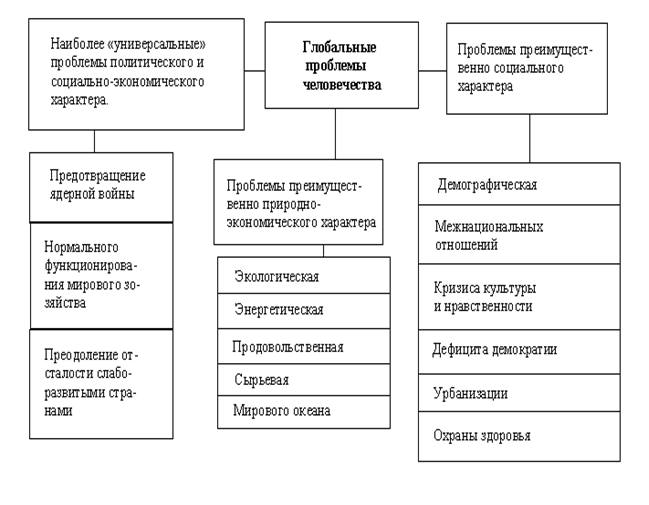 Рис. 1 Глобальные проблемы человечестваГлобалистика – область экономической науки, изучающая ключевые планетарные проблемы современности и будущего человеческой цивилизации.Причины глобальных проблем:Глобальные проблемы возникли в результате объективного развития общества и существуют из-за противоречий между человечеством, средой и обществом;Техническое могущество цивилизации превзошло достигнутый уровень общественной организации и грозит уничтожить все живое;Побудительные мотивы деятельности преобладающей массы людей, их нравственные ценности весьма далеки от идеалов;Пути решения: Новое политическое мышление это веление времени. Оно должно проявлять себя во всех сферах деятельности людей.Привить людям новые нравственно-этические ценности;Сплотиться всему человечеству;Совершить невиданные по масштабам и глубине преобразования во всем мире;Таблица 1ГЛОБАЛЬНЫЕ ПРОБЛЕМЫ ЧЕЛОВЕЧЕСТВАТерроризм относится к числу самых опасных и трудно прогнозируемых явлений современности, которое приобретает все более разнообразные формы и угрожающие масштабы. Террористические акты чаще всего приносят массовые человеческие жертвы, влекут разрушение материальных и духовных ценностей, не поддающихся порой восстановлению, сеют вражду между государствами, провоцируют войны, недоверие и ненависть между социальными и национальными группами, которые иногда невозможно преодолеть в течение жизни целого поколения.По характеру субъекта террористической деятельности, терроризм делится на:Неорганизованный или индивидуальный (терроризм одиночек) — в этом случае теракт (реже, ряд терактов) совершает один-два человека, за которыми не стоит какая-либо организация (Дмитрий Каракозов, Вера Засулич, Равашоль и др.);Организованный, коллективный — террористическая деятельность планируется и реализуется некой организацией (народовольцы эсеры, Аль-Каида, ИРА, ЭТА, государственный терроризм). Организованный терроризм — наиболее распространённый в современном мире.По своим целям терроризм делится на:- Националистический — преследует сепаратистские или национально-освободительные цели;- Религиозный — может быть связан с борьбой приверженцев религии между собой (индуисты и мусульмане, мусульмане и христиане) и внутри одной веры (католики-протестанты, сунниты-шииты), и преследует цель подорвать светскую власть и утвердить власть религиозную (Исламистский терроризм, Христианский терроризм);- Идеологически заданный, социальный — преследует цель коренного или частичного изменения экономической или политической системы страны, привлечения внимания общества к какой-либо острой проблеме. Иногда этот вид терроризма называют революционным. Примером идеологически заданного терроризма служат анархистский, эсеровский, фашистский, европейский «левый», экологический терроризм и др.Экологические проблемы в настоящее время имеют первостепенное значение для человечества. Деятельность человечества по освоению природы носит в последнее столетие необратимо разрушительный характер. Эта деятельность приводит к непрерывному росту углекислого газа в атмосфере Земли, что может стать причиной глобального изменения климата в результате «парникового эффекта». Рост материального производства за собой влечет такие необратимые процессы, как загрязнение морей и океанов, атмосферы, истощение озонового слоя планеты, исчезновение лесов, опустынивание Земли (40% ее суши), сокращение запасов пресной воды, эрозия почвы и т.д.Созданная человеком искусственная среда постепенно и неотступно надвигается на естественную среду, угрожая в недалеком будущем поглотить ее полностью. Не надо забывать, что человек - один из биологических видов и как биологический вид он может существовать только в определенных, благоприятных для его жизни условиях (которые он активно уничтожает).Экономический прогресс достигался и достигается за счет экологического регресса. Главная причина противоречия между экономикой и экологией - установка человека на потребительское отношение к природе. Экологическую катастрофу можно предотвратить только через осознание обществом своей ответственности за состояние среды своего обитания и выработку четких правовых норм, ограничивающих антропогенное воздействие на природу, обязательных для всех стран.Проблема войны и мираПричины возникновенияНаличие оружия массового поражения.Объединение в пределах одной страны нескольких народов, не учитывая их этнических черт.Проблема войны и мираПути решенияСокращение производства и торговли оружием;Создание международных организация для борьбы за мирное урегулирование конфликтов (Совет Безопасности ООН)Экологическая проблемаПричины возникновенияСреди глобальных экологических проблем выделяют:- климатические изменения- нарушение озонового слоя- загрязнение водных систем- загрязнение атмосферы- уничтожение лесов- опустынивание- потеря биоразнообразияБыстрые темпы роста производства;Неусовершенствованные технологии производства;Загрязнение окружающей среды.Экологическая проблемаПути решенияУсовершенствование очистных сооружений;Переход к малоотходным производствам;Применение новых технологий к «экологическому мышлению»